Rockhampton North Special School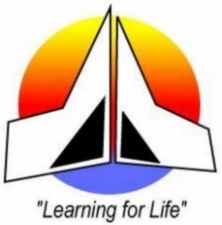 P&C Association Agenda and Minutes: 30 March 2023 at 9amItemItemWhoMinutesPresentMylesMyles Spreadborough, Jaimi Morphett, Chris Heut, Nola Davey, Ewan Filmer, Kelly Mills, Dehlia Dawson and Alana HudsonApologiesMylesAndrew Daley, Trudy-Anne HortonOpening and Welcome by ChairMylesMeeting commenced at 0916.Previous MinutesAlana2022 AGM Minutes accepted by Alana Hudson, seconded by Ewan Filmer.Treasurers ReportTrudyAGM adjourned as no financials.Principal’s ReportDehlia2023 Day 8 numbers had decreased from 2022, due to the DoE’s push for mainstream schools to be far more inclusive.Staffing: Brett received a position at North Rockhampton High School, Kylie received a position at Rockhampton Special School and Janita retired. Eileen has been placed in Senior Secondary, as her Lower Primary class is being dissolved, due to families struggling with housing and needing to move. Sam Wearne will continue in the DP until the end of the year. Pramita is commencing in Middle Secondary from Term 2. Jayme, Ebony and Merle are on contracts this year for additional support. RNSS have employed a one-day Speechie and one day OT. Chappy Jayden is working three days from Term 2. Christie (school-based psychologist) is one day per fortnight.An increase in families who attended the “Meet the Teacher” day, so this will continue to occur.Moved that the report is a true and accurate record by Dehlia Dawson, seconded by Alana Hudson.BM’s ReportAlanaMoved that the report is a true and accurate record by Alana Hudson, seconded by Trudy-Anne Horton.Fundraising CommitteeMother’s Day Raffle update – tickets given out 17.04.23. Drawn on 12.05.23.Coffee van for Mother’s Day morning tea.General BusinessMusica Viva Australia (Helen – Performing Arts): Music in my Suitcase – P&C to cover roughly $1,000.00 – 01.06 - 02.06.Dehlia to follow up with Helen regarding booking.Weareco: Library Bags.Weareco will go with the St Peter’s style library bag.Life Education Van – will the P&C support the payment of the Life Education for students – approx. $1,400 ($14 per student).Moved that the P&C can support the payment of the life education, moved by Christine Heut and seconded by Jaimi Morphett. Insurance for P&C representatives selling tickets offsite – Alana to follow up.Next meeting: NA - AGMAGM: Thurs 28.04.23 @ 9am at School.Close MylesMeeting closed at 11:00am.